	NOTICE OF ADDRESS 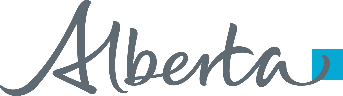 Financial Institutions – Policy, Treasury Board and FinancePlease complete the appropriate information and submit this form within 15 days of a change of address of the corporation or its agent and where requested by the Minister to Financial Institutions - Policy, FIPolicy@gov.ab.ca or 8th floor Federal Building, 9820 - 107 Street, EDMONTON, Alberta, T5K 1E7, (780) 644-5006.Credit Union Name:	     Corporate Access Number:	     Effective Date:	     Registered Office:	Address:	     	Postal Code:	     	Email Address:	     	Telephone Number:	     Mailing Office:	 Check if same as Registered Office	Address:	     	Postal Code:	     Records Office:	 Check if same as Registered Office	Address:	     	Postal Code:	     Signed: 		Date:		Secretary of the Board of Directors